FOZ DE IGUAZUDía 01. FOZ DE IGUAZU (CATARATAS LADO BRASILERO)Llegada al aeropuerto y traslado al hotel seleccionado. Check inn 15.00 hrs. Salida del hotel con destino a las Cataratas del Iguazú lado Brasilero.La visita continua, ya dentro del Parque Nacional, por una carretera que nos lleva hasta las magníficas Cataratas, esta caminata ofrece vistas panorámicas de las y al final, una fantástica aproximación (mojada) de la Garganta del Diablo y principales saltos. Es un paseo completamente diferente del paseo del lado argentino y se recomienda realizar la visita de ambos lados. El paseo termina en la parte superior cuyo acceso se da a través de escaleras o elevador panorámico; a partir de ahí, los visitantes siguen la pasarela hasta el Espacio Puerto Canoas donde existe un apacible mirador con vista al río Iguazú. Alojamiento 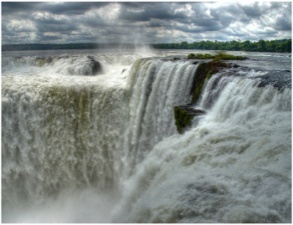 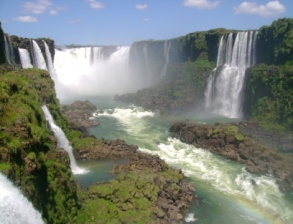 Dia 02. FOZ DE IGUAZU (CATARATAS LADO ARGENTINO)Desayuno. Salida del hotel con destino a las Cataratas del Iguazú. Llegada al Centro de Visitantes en la entrada del Parque Nacional del Iguazú, este centro presenta óptima infraestructura con todos los servicios básicos y también un edificio donde grandes paneles enseñan la importancia y la biodiversidad de la selva subtropical húmeda. Para acceder a las pasarelas de donde se observan las Cataratas del Iguazú; recorreremos la Garganta del Diablo, caminata sobre una pasarela llana, construida sobre el río Iguazú superior, con extensión de 1.100 metros. Esta pasarela cruza varias islas llegando al final, los visitantes podrán observar desde el mirador este deslumbrante salto.Durante esta visita, las Cataratas serán vistas de más cerca permitiendo la apreciación detallada tanto de la flora como de los saltos que estarán literalmente al alcance de la mano. Alojamiento 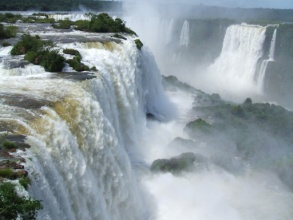 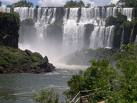 Día 03. FOZ DE IGUAZUDesayuno. Traslado del hotel al aeropuertoFIN DE LOS SERVICIOSPRECIO DE VENTA POR PERSONA EN USDINCLUYE:Alojamiento dos noches en el hotel seleccionadoTraslado aeropuerto hotel aeropuertoVisita a las Cataratas lado Brasilero y Argentino con entradasDesayunos diarios e impuestos hotelerosNO INCLUYE:Tiquetes aéreosNingún otro servicio no detallado en el programaFee bancario 2%Room tax USD 5 aprox por habitación por noche a pagar directo en el hotelIMPORTANTE:Tarifas sujetas a cambio sin previo aviso Sujeto a disponibilidad al momento de solicitar la reservaTarifas no validas para ferias, congresos y eventos especialesConsultar tarifa de niñoCATEGORIAHOTELSENCILLADOBLETRIPLEVIGENCIALujoDas Cataratas   Noche Adicional1213     438684       236671       230Abr 01-Sep 30LujoDas CataratasNoche Adicional1296480740264700244Oct 01-Dic 27LujoBourbon CataratasNoche Adicional731198448118420104Abr 08-Dic 22PrimeraGolden TulipNoche Adicional6241443949135371Ene 02-Dic 31PrimeraContinental InnNoche Adicional6031343557235170Abr 09-Jun 30Ago 01-Dic 22PrimeraContinental InnNoche Adicional6481563838636677Jul 01-Jul 31TuristaFalls GalliNoche Adicional6001323446634064Feb 21-Dic 28TuristaRafain PalaceNoche Adicional5791213426533562Abr 08-Dic 22TuristaCarima ResortNoche Adicional509872994429943Ene 01-Dic 30